ВАКАНСИИ  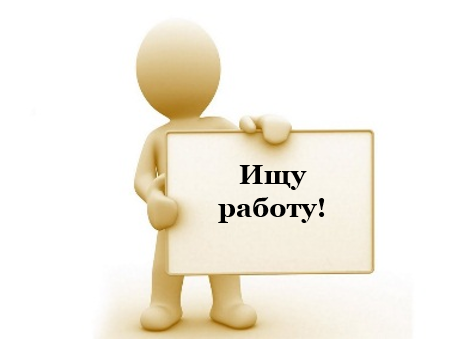 информационная справка для поиска работыо наличии кадровых потребностей медицинских организаций г. Новосибирска и Новосибирской области   №Город НовосибирскВакансии (адреса сайтов)1ГБУЗ НСО «Государственная Новосибирская областная клиническая больница»https://gnokb.mznso.ru/vakansii/ 2ГБУЗ НСО «Городская клиническая больница №1»https://gkb1.mznso.ru/vakansii/ 3ГБУЗ НСО «Городская клиническая больница №2»http://www.gbuzgkb2.ru/about/vacancies/ 4ГБУЗ НСО «Городская клиническая больница №11»https://gkb11.mznso.ru/vakansii/  5ГБУЗ НСО «Городская клиническая больница №12»https://docviewer.yandex.ru/view/1130000001722905/?page=1&*=sD45FFNZ1%2F0H2548nir1cI2RCL97InVybCI6InlhLWJyb3dzZXI6Ly80RFQxdVhFUFJySlJYbFVGb2V3cnVPSXg2c3p2REZDQTAwZHlzekJqVHluRlNPa3dxRWM0R3YtaEozbUVhTEF1SVp1RFNtWXJNakl1MDJycmpxSUhRSWo3OVQzWjE3ZHdKNm1MbktYQ3pOSThqNnpLRDlGVGxUMUVoaEFRXzh4MXVKSUtrWlc0SVdHa2l6TlhFQVJhenc9PT9zaWduPVVCTVBEQi01Um5nUDlfbmdxQ3hRSEM0RHFoN25NSWZiTHpZZXpldk12NU09IiwidGl0bGUiOiJ2YWthbnRueWllLWRvbHpobm9zdGktdi1nYnV6LW5zbzEtNC5kb2N4Iiwibm9pZnJhbWUiOmZhbHNlLCJ1aWQiOiIxMTMwMDAwMDAxNzIyOTA1IiwidHMiOjE2MzkzODMxOTAwMTAsInl1IjoiOTMzOTY2MTMyMTU1NjI2NTAwMSJ9 6ГБУЗ НСО «Городская клиническая больница №25»http://www.gkb25.ru/about/jobs/ 7ГБУЗ НСО «Городская клиническая больница №34»https://gkb34.mznso.ru/vakansii/ 8ГБУЗ НСО «Городская инфекционная клиническая больница №1»https://gikb1.mznso.ru/vakansii/ 9ГБУЗ НСО «Новосибирский городской клинический  перинатальный центр»https://ngpc.mznso.ru/vakansii/ 10ГБУЗ НСО «Гинекологическая больница №2»https://gnkb2.mznso.ru/vakansii/ 11ГБУЗ НСО «Родильный дом №7»http://roddom7.ru/about/jobs/ 12ГБУЗ НСО «Детская Городская клиническая  больница №1»https://dgkb1.mznso.ru/vakansii/ 13ГБУЗ НСО «Детская городская клиническая больница №3»https://dgkb3.mznso.ru/vakansii/ 14ГБУЗ НСО «Детская городская клиническая больница №4» им. В.С. Гераськова»https://nsk.zarplata.ru/companies/3244307/gbuz-nso-dgkb-4-imeni-v-s-geraskova 15ГАУЗ НСО «Городская клиническая поликлиника №1»https://gkp1.mznso.ru/vakansii/ 16ГБУЗ НСО «Городская клиническая поликлиника №7»https://gp7.mznso.ru/vakancy/ 17ГБУЗ НСО «Городская клиническая  поликлиника №13»https://gp13.mznso.ru/vakansii/ 18ГБУЗ НСО «Городская клиническая поликлиника №20»https://gp20.mznso.ru/vakansii/ 19ГБУЗ НСО «Клиническая консультативно-диагностическая поликлиника №27»https://kdp27.mznso.ru/vakansii/ 20ГБУЗ НСО «Клиническая больница скорой медицинской помощи № 2»https://gkbsmp2.mznso.ru/vakansii-gkbsmp2/ 21ГБУЗ НСО «Станция скорой медицинской помощи»https://ssmp.mznso.ru/vakansii/ 22ГБУЗ НСО «Государственная Новосибирская клиническая психиатрическая больница №3»https://gnkpb3.mznso.ru/vakansii/ 23ГБУЗ НСО «Новосибирский областной клинический онкологический диспансер»https://www.cnmt.ru/vakansii Новосибирская областьВакансии (адреса сайтов)1ГБУЗ НСО «Новосибирская районная больница №1»https://nrb1.mznso.ru/vakansii/ 2ГБУЗ НСО «Северная  ЦРБ»https://svrcrb.mznso.ru/vakansii/ 3ГБУЗ НСО « Болотнинская  ЦРБ»https://bltcrb.mznso.ru/vakansii/ 4ГБУЗ НСО «Куйбышевская  ЦРБ»https://kbscrb.mznso.ru/vakansii/ 5ГБУЗ НСО «Линевская ЦРБ»https://lnvrb.mznso.ru/vakansii/ 6ГБУЗ НСО «Каргатская  ЦРБ»https://nszn.nso.ru/employer/detailvacancy/?companyId=b714c441-e4e2-11e4-b3e8-005056876601 7ГБУЗ НСО «Ордынская ЦРБ»https://trudvsem.ru/company/1025404497359 8ГБУЗ НСО «Мошковская ЦРБ»https://mshcrb.mznso.ru/vakansii/ 9ГБУЗ НСО «Доволенская ЦРБ»https://dvlcrb.mznso.ru/vakansii/ 10ГБУЗ НСО «Коченевская ЦРБ» https://kcncrb.mznso.ru/vakansii/ 11ГБУЗ НСО «Тогучинская ЦРБ»https://togmed.ru/noviekadri.html 12ГБУЗ НСО «Венгеровская ЦРБ»https://vngcrb.mznso.ru/vakansii/ 13ГБУЗ НСО «Краснозерская ЦРБ»https://kracrb.mznso.ru/vakansii/ 14ГБУЗ НСО «Искитимская ЦГБ»https://icrb.mznso.ru/vakansii/ 15ГБУЗ НСО «Барабинская ЦРБ»https://brbcrb.mznso.ru/vakantnye-dolzhnosti/ 16ГБУЗ НСО «Чистоозерная ЦРБ»https://chscrb.mznso.ru/vakansii/ 17ГБУЗ НСО «Новосибирская клиническая центральная районная больница»https://ncrb.mznso.ru/vakansii/ 